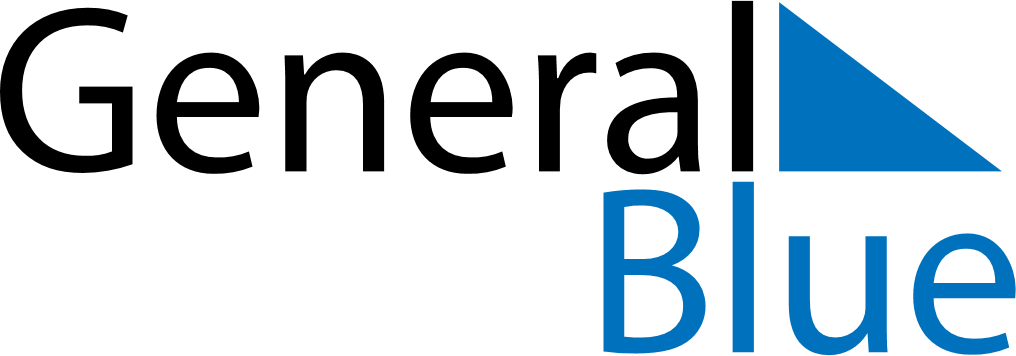 March 2018March 2018March 2018ParaguayParaguaySundayMondayTuesdayWednesdayThursdayFridaySaturday123Heroes’ Day45678910111213141516171819202122232425262728293031Maundy ThursdayGood Friday